บุคคลสำคัญด้านปราชญ์ชุมชนบ้านคำน้อย  ต.สร้างถ่อน้อย  อ.หัวตะพาน  จ.อำนาจเจริญ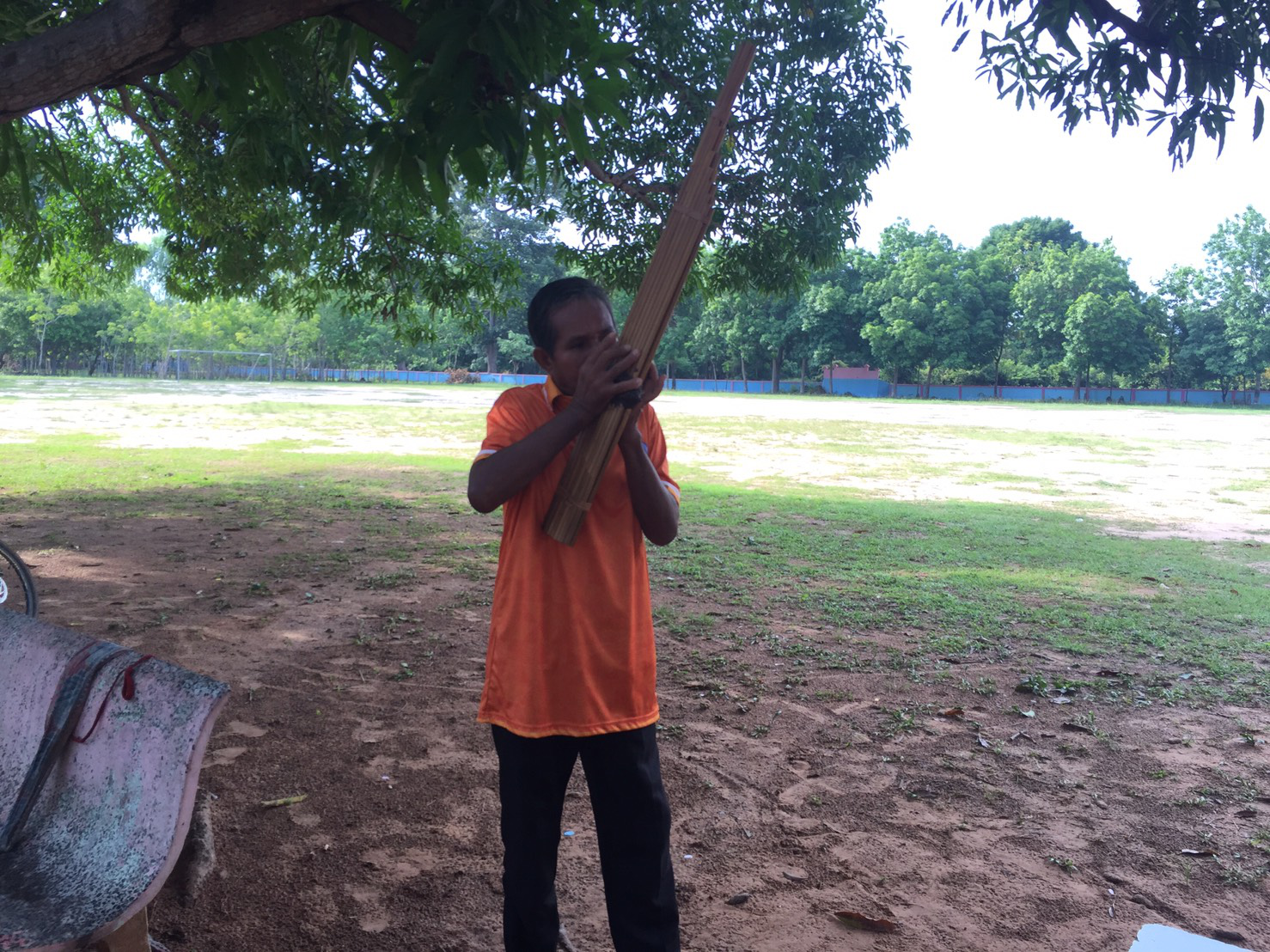 นายประเกตุ    ดอกบัว	เกิดเมื่อวันที่  16  มีนาคม  2549  อายุ 61  ปี  อาชีพ  เกษตรกร ปัจจุบันอยู่บ้านเลขที่ 76  หมู่ ๒ บ้านคำน้อย ตำบลสร้างถ่อน้อย  อำเภอหัวตะพาน  จังหวัดอำนาจเจริญการศึกษาจบชั้นปฐมศึกษาปีที่ ๔  จากโรงเรียนบ้านคำน้อย  อำเภอหัวตะพานผลงาน	สามารถเล่นเครื่องดนตรีไทยประเภทแคนได้  และสามารถสอนหรือถ่ายทอดวิธีการเป่าแคนให้แก่ผู้ที่สนใจในการเป่าคนได้อีกด้วย  มีประสบการณ์ด้านการเป่าแคนมากกว่า  20 ปี  ปัจจุบันเวลาที่หมู่บ้านมีงานประจำปีหรืองานพิธีต่างก็จะไปเชิญท่านมาทำการแสดงให้แขกที่เดินทางมาร่วมงานได้ชมบุคคลสำคัญด้านปราชญ์ชุมชนบ้านคำน้อย  ต.สร้างถ่อน้อย  อ.หัวตะพาน  จ.อำนาจเจริญ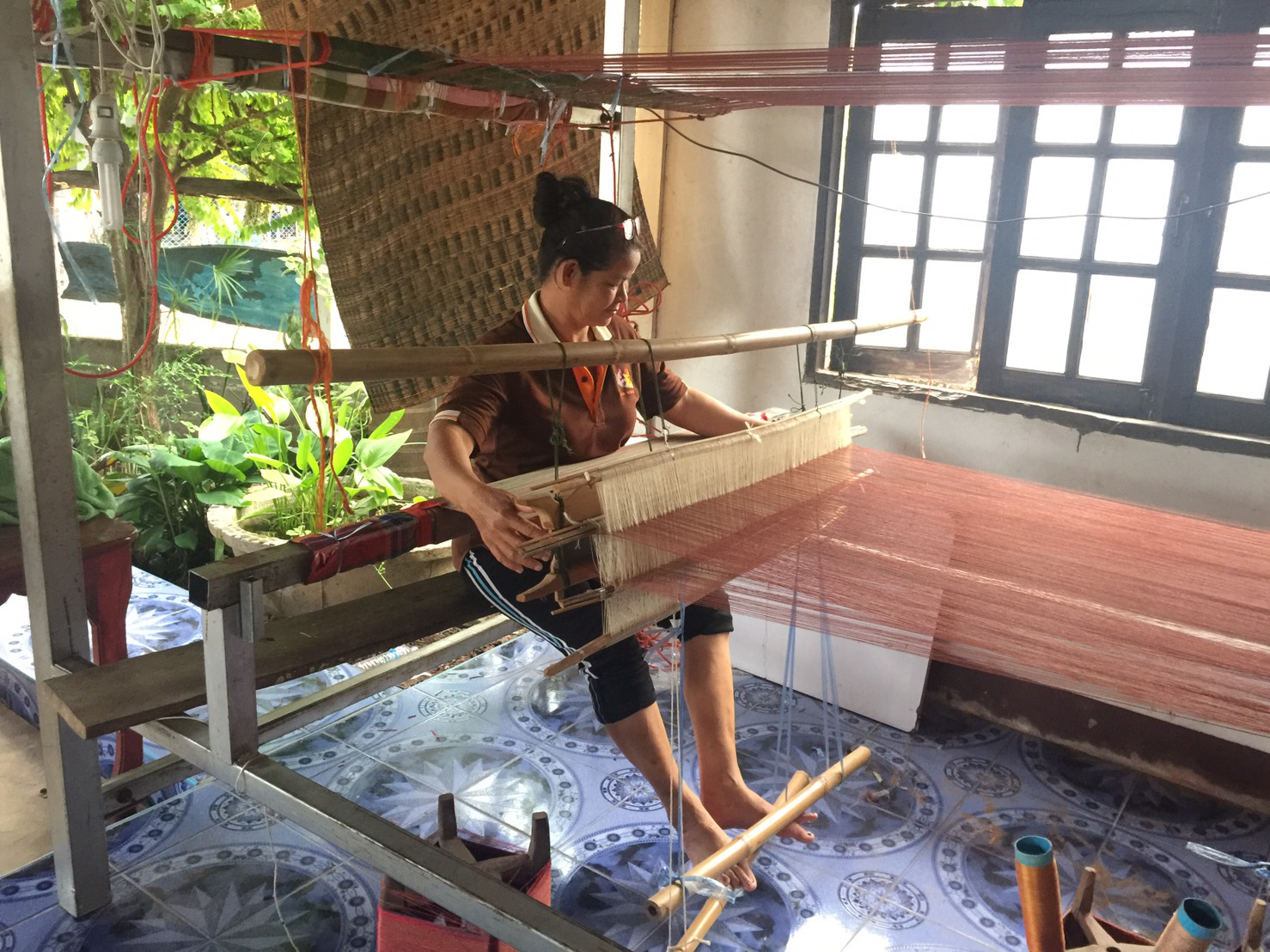 นางวิลัย   รักษาศรี	เกิดเมื่อวันที่ ๕  พฤษภาคม  ๒๕๑๑ อายุ  ๕๒ ปี  อาชีพ เกษตรกร  ปัจจุบันอยู่บ้านเลขที่  ๒๗  หมู่ ๒บ้านคำน้อย  ตำบลสร้างถ่อน้อย  อำเภอหัวตะพาน  จังหวัดอำนาจเจริญการศึกษาจบชั้นประถมศึกษาปีที่ ๔ จากโรงเรียนบ้านคำน้อย  อำเภอหัวตะพาน  จังหวัดอำนาจเจริญผลงาน	เป็นผู้มีความรู้ความสามารถด้านการทอผ้าไหมและผ้าฝ้าย ซึ่งได้เรียนมาจากกลุ่มแม่บ้านที่ศูนย์ศิลปาชีพบ้านสร้างถ่อนอก  ปัจจุบันท่านก็เป็นสมาชิกกลุ่มแม่บ้านทอผ้าไหม  และเคยส่งผลงานเข้าประกวดที่พระตำหนักภูพาน ที่จังหวัดสกลนครและได้รับรางวัลบุคคลสำคัญด้านปราชญ์ชุมชนบ้านคำน้อย  ต.สร้างถ่อน้อย  อ.หัวตะพาน  จ.อำนาจเจริญ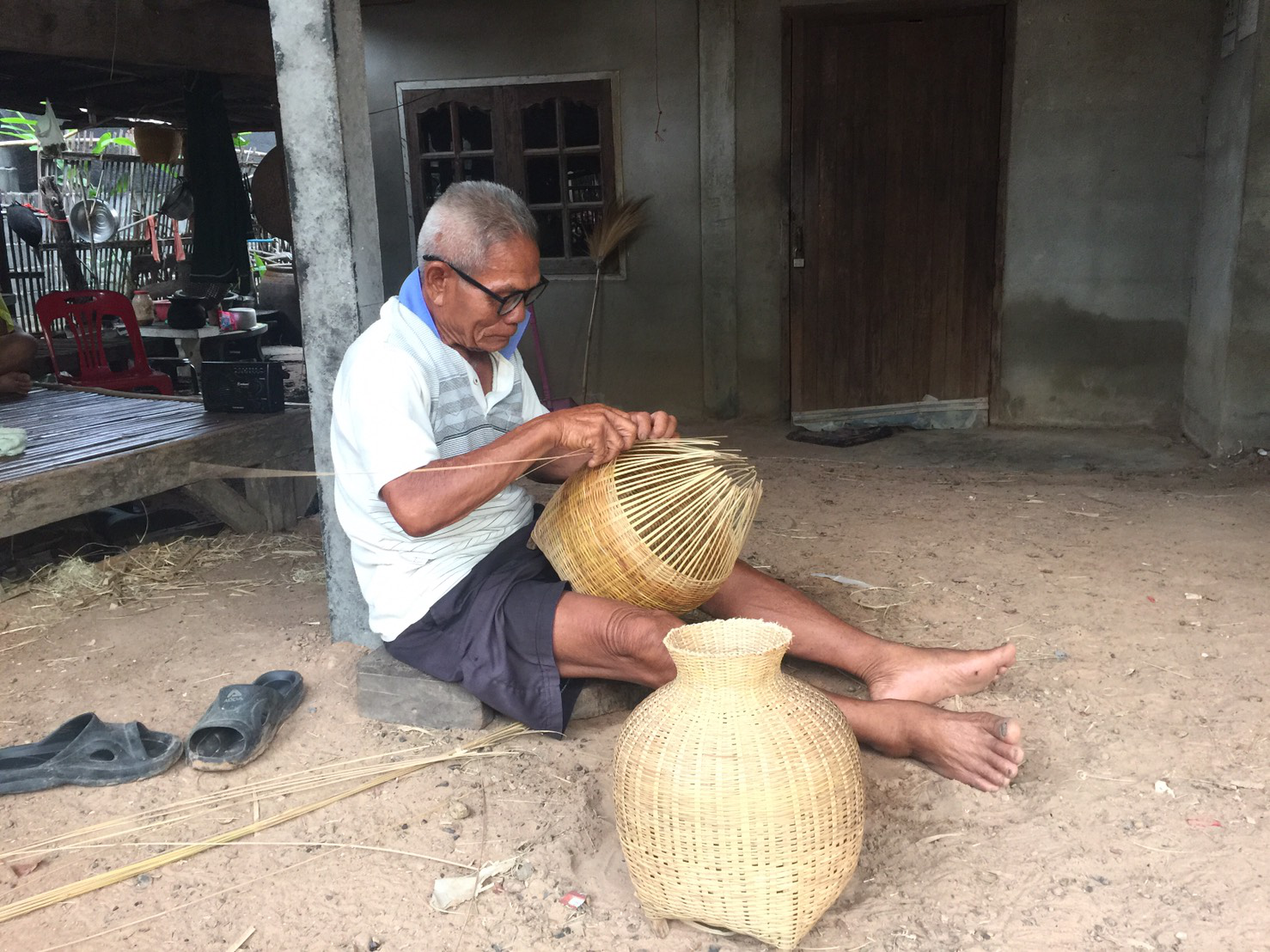 นายหมอง   อุดมลาภ	อายุ  75  ปี  อาชีพ  เกษตรกร   เรียนรู้วิธีการจักสานไม้ไผ๋จากคนเฒ่าคนแก่ในหมู่บ้านจนสามารถจักสานสิ่งของเครื่องใช้ต่างๆจากไม้ไผ๋ได้อย่างหลากหลายผลงาน	เป็นผู้มีความรู้ความชำนาญด้านการจักสานไม้ไผ๋  ซึ่งได้เรียนรู้มาจากผู้สูงอายุในหมู่บ้าน  และได้สืบต่อมาจนทุกวันนี้  และยังสามารถสร้างรายได้ให้แก่ครอบครัวได้อีกด้วยผลงานการจักสานของท่านอาทิ ตะกร้า  ข้อง  กระบุง 